EVENT SPONSORSHIP FORM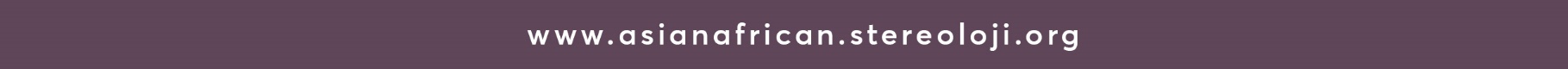 4th Asian and African Stereology CongressNelson Mandela African Institution of Science and Technology, Arusha, Tanzania, 13-15 November 2023The main objectives of the 4th Asian and African Stereology Congress are to improve the participant's knowledge on the basic principles of unbiased stereological approaches, to discuss the strategies followed in the application of stereological methods shaped according to the diversity of morphological structures, to interpret experimental and clinical current stereological studies, and to encourage new researchers who contribute to the science of stereology, to bring projects to the fore. For this reason, scientists from many parts of the world specializing in medicine and biology are expected to attend the congress, which will take place at Nelson Mandela African Institution of Science and Technology (NM-AIST), Arusha, Tanzania.Deadline for sponsorship: 4 October, 2023Thank you for sponsoring the congress, we will advertise your organization throughout the congress and offer your Association/Organization/ Company a certificate of recognition. SPONSOR CONTACT DETAILS SPONSOR CONTACT DETAILS SPONSOR CONTACT DETAILS SPONSOR CONTACT DETAILS SPONSOR CONTACT DETAILS TitleNameFamily NameIndustry sectorPositionAddress Telephone/mobile phoneEmailASSOCIATION, ORGANIZATION, AND COMPANY INFORMATION OF THE SPONSPORASSOCIATION, ORGANIZATION, AND COMPANY INFORMATION OF THE SPONSPORASSOCIATION, ORGANIZATION, AND COMPANY INFORMATION OF THE SPONSPORASSOCIATION, ORGANIZATION, AND COMPANY INFORMATION OF THE SPONSPORASSOCIATION, ORGANIZATION, AND COMPANY INFORMATION OF THE SPONSPORName of Association/Organization/ Company Name of Association/Organization/ Company Name of Association/Organization/ Company WebsiteWebsiteWebsiteBANK INFORMATION (1)BANK INFORMATION (1)BANK INFORMATION (2)BANK INFORMATION (2)Account NameAccount NameCREATES-FNSAccount NameNM-AIST ARUSHA- CREATESAccount NumberAccount Number0150047604205Account Number0250047604208BranchBranchUSA RIVERBranchUSA RIVERSWIFT CODESWIFT CODECORUTZTZSWIFT CODECORUTZTZCurrencyCurrencyTZSCurrencyUSDSponsorship AmountName-surnameSignature